Návrh kupní smlouvyuzavřena v souladu s ustanovením S 2079 a násled. zákona č. 89/2012 Sb., občanský zákoníkSmluvní strany:Prodávající, jímž je:bika — velkoobchod papírem, spol. s.r.o.sídlo: Brněnská 262, Tišnov 666 01 zastupující: Ing. Jaroslav Schiller, jednatel společnostilč: 25347047DIČ: CZ25347047Zapsána v obchodním rejstříku vedeném u Krajského soudu v Brně, oddíl C, vložka 279526 jehož jménem jedná: Ing. Jaroslav Schiller ml.tel.:	530511424 bankovní spojení/ číslo účet: 225521560/0300aKupující, jímž je:Výchovný ústav, dětský domov se školou, středisko výchovné péče, střední škola a základní škola, Moravský Krumlovse sídlem: Nádražní 698, Moravský Krumlov 672 Ol zastupující: IČO: 49438905DIČ:zapsána v OR vedeném Krajským soudem …..., oddíl ......., vložka .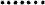 jehož jménem jednají:tel.:fax:bankovní spojení / číslo účtu:(dále označován krátce též jako „kupující”),uzavírají na základě vzájemné shody tutoI.Předmět smlouvyPředmětem smlouvy je závazek prodávajícího dodat kupujícímu drogistické a kancelářské zboží (dále jen „zboží) uvedené v příloze č.1.Prodávající se zavazuje dodat kupujícímu zboží a převést na něj vlastnické právo k tomuto zboží.Kupující se zavazuje řádně a včas dodané zboží převzít a uhradit prodávajícímu kupní cenu.Prodávající se zavazuje dodat výše uvedené zboží v souladu s platnými státními normami jakosti, popř. všemi platnými právními předpisy na území ČR.Dodavatel prohlašuje, že zaměstnává více než 50 % zaměstnanců na zřízených nebo vymezených chráněných pracovních místech, kteří jsou osobami se zdravotním postižením, ve smyslu zákonač.435/2004 Sb., o zaměstnanosti.II.Místo plněníMístem plnění je sídlo kupujícího, Výchovný ústav, dětský domov se školou, středisko výchovné péče, střední škola a základní škola, Nádražní 698, Moravský Krumlov - 67201III.Práva a povinnosti prodávajícíhoSmluvní strany se dohodly, že předmět koupě bude dodán jako celek v termínu od29.01.2018 - 21. 02. 2018.Kupující bude zboží objednávat telefonicky, faxem nebo emailem.Dokladem o datu dodání je údaj uvedený na potvrzeném dodacím listu, jehož kopie bude přílohou faktury za předmětné zboží.IV.Smluvní pokutyI. V případě nedodání zboží prodávajícím ve smluveném termínu má kupující právo požadovat smluvní pokutu ve výši 0,05 % z ceny nedodaného zboží za každý den prodlení, tím není dotčeno právo kupujícího na vymáhání náhrady škody.2. Kupující v případě prodlení s placením faktur zaplatí prodávajícímu smluvní pokutu ve výši 0,05 % dlužné částky za každý započatý den prodlení, nejvýše však 5 % z dlužné částky za celou dobu prodleníV.Práva a povinnosti kupujícíhoKupující se na základě této smlouvy zavazuje zboží od prodávajícího převzít do svého vlastnictví a zaplatit prodávajícímu dohodnutou kupní cenu.Kupující je povinen při dodání zboží provést jeho fyzickou přejímku a neprodleně reklamovat jeho případnou nekompletnost nebo zjevné vady zboží, nejpozději však do 5 dnů od data dodání.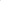 VI.Kupní cenaSmluvní strany se dohodly, že cena za dodávku specifikovanou v příloze č.1 smlouvy činí:Cena bez DPH	57 653,74 Kč(slovy padesátsedmtisícšestsetpadesáttřikorun a sedmdesátčtyřihaléřů)DPH 21 %	12 107,28 Kč(slovy dvanácttisícstosedmkorun a dvacetosmhaléřů)Celková cena včetně DPH	69 761,00 Kč(slovy šedesátdevěttisícsedmsetšedesátjednakorun a dvahaléře).V ceně je zahrnuta doprava do míst plnění uvedených v příloze této smlouvy.Kupní cena je stanovena jako konečná a nejvýše přípustná a prodávajícím nepřekročitelná. Cena zahrnuje nezbytně nutné obslužné, vedlejší, doplňkové, zvláštní a podobné výkony a práce potřebné ke splnění předmětu smlouvy.VII.Platební podmínkyKupní cena bude zaplacena na základě faktury — daňového dokladu, vystavené prodávajícím po dodání zboží a realizaci služeb s tím spojených a po podpisu předávacích protokolů prodávajícím a kupujícím.Úhrada sjednané ceny bude provedena bezhotovostním převodem na účet nebo platbou v hotovosti, a to na základě vystavené faktury.Za den splatnosti se považuje odepsání fakturované částky z účtu kupujícího ve prospěch účtu prodávajícího.Daňový doklad musí obsahovat všechny náležitosti stanovené zákonem č. 235/2004 Sb., v platném znění, a zákonem č. 563/1991 Sb. o účetnictví, v platném znění, zejména pak: IČ, DIČ, název a sídlo prodávajícího a kupujícího  evidenční číslo daňového dokladu  předmět plnění  označení bankovního spojení prodávajícího  udání ceny zboží /bez DPH, včetně DPH/  fakturovanou částku / bez DPH, včetně DPH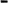 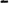 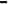 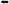 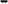 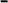 Kupující je oprávněn fakturu — daňový doklad vrátit, a to do data splatnosti:  obsahuje-li nesprávné cenové údaje  obsahuje-li nesprávné náležitosti  chybí-li ve faktuře některé z náležitostí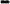 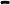 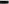 Faktury — daňové doklady, které nebudou obsahovat některou z náležitostí uvedenou v předchozích ustanoveních nebo s nimi budou v rozporu, je kupující oprávněn vrátit ve lhůtě splatnosti prodávajícímu k doplnění nebo opravě s tím, že lhůta splatnosti faktury — daňového dokladu počne běžet dnem doručení opravené faktury — daňového dokladu kupujícímu. Kupující je povinen sdělit prodávajícímu v námitce, které konkrétní nedostatky faktura-daňový doklad má a doložit případné nesrovnalosti s jeho tvrzenými skutečnostmi, jinak se lhůta splatnosti původní faktury-daňového dokladu neprodlužuje.VIII.Nabytí vlastnického právaVlastnické právo k předmětu smlouvy přechází na kupujícího dnem uhrazení sjednané kupní ceny zboží prodávajícímu. Dnem hmotné přejímky přechází na kupujícího nebezpečí škody na zboží.IX.Záruční dobaPokud se strany nedohodly jinak, záruční doba je 24 měsíců a počíná běžet ode dne převzetí zboží kupujícím.X.Platnost smlouvyTato smlouva nabývá platnosti a účinnosti okamžikem jejího podpisu oprávněnými zástupci obou smluvních stran.XI.Závěrečná ustanoveníUstanovení neupravená touto smlouvou se řídí obecně platnými právními předpisy České republiky, zejména zákonem č. 89/2012 Sb., občanský zákoník.Jakékoli změny a doplňky této smlouvy jsou možné pouze ve formě písemných číslovaných dodatků, podepsaných oprávněnými zástupci obou smluvních stran. Tato smlouva je vyhotovena ve dvou stejnopisech, z nichž každá smluvní strana obdrží jedno.Žádná smluvní strana není oprávněna postoupit právo nebo závazek vyplývající z této smlouvy nebo žádnou jejich část bez předchozího písemného souhlasu druhé smluvní strany.Obě smluvní strany prohlašují, že si tuto smlouvu před podpisem přečetly, že tato nebyla ujednána v tísni, ani za jinak jednostranně nevýhodných podmínek, že porozuměly jejímu obsahu, a že s obsahem souhlasí. Podepsání této smlouvy je projevem jejich svobodné vůle.Smluvní strany si jsou vědomy povinnosti stanovené zákonem č. 340/2015 Sb., o zvláštních podmínkách účinnosti některých smluv, uveřejňování těchto smluv a o registru smluv, ve znění pozdějších předpisů, a v případě, že bude v souladu s tímto zákonem nutné uveřejnit tuto smlouvu, smluvní strany souhlasí s jejím uveřejněním v úplném znění, stejně jako s uveřejněním úplného znění případných dohod (dodatků), kterými se tato smlouva doplňuje, mění, nahrazuje nebo ruší, a to prostřednictvím registru smluv.Přílohy:Příloha č.1 — cenová nabídkaPříloha č.2 — potvrzení oV Brně dne 26.1.2018	V Mor. Krumlově dne 12.2.2018